Connected ParticlesWhen we have multiple connected objects moving in the same straight line, they can be considered either as two separate particles, or as a single particle, but all forces acting on the particle must be considered.What assumptions are made?Example (EdExcel M1 June 2009 Q6)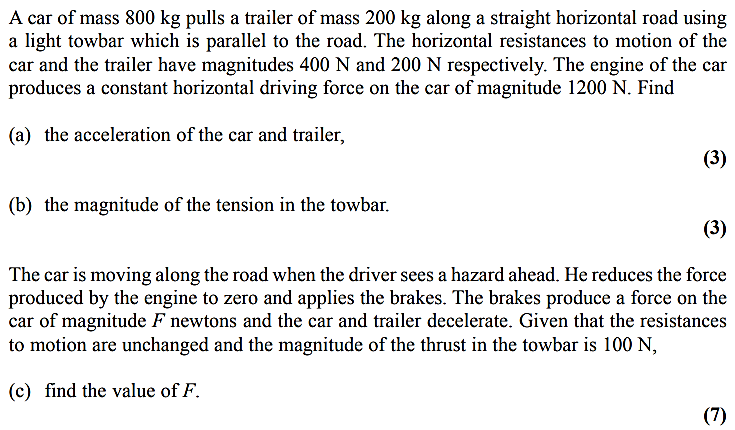 Test Your Understanding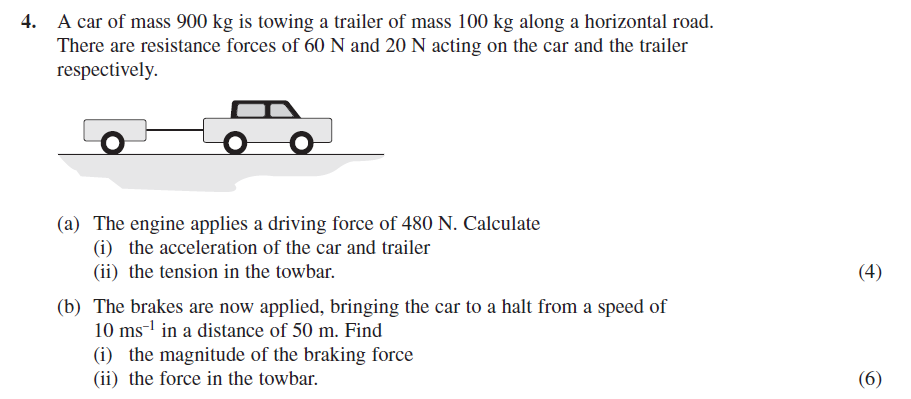 Vertical Example 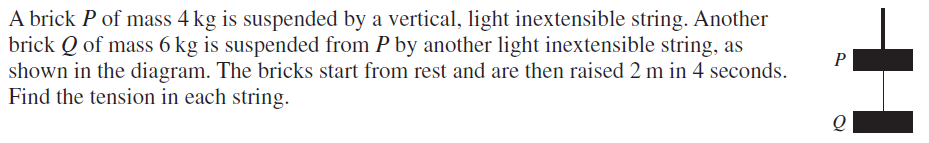 